Publicado en Madrid el 15/04/2024 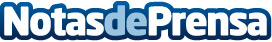 Los ciberdelincuentes descubren un nuevo método de infección en cadena para distribuir RemcosCheck Point Research destaca que España ha experimentado una disminución del 2% de los ataques malware desde febrero. FakeUpdates es, por segundo mes consecutivo, el principal malware en nuestro paísDatos de contacto:EverythinkPREverythinkPR91 551 98 91Nota de prensa publicada en: https://www.notasdeprensa.es/los-ciberdelincuentes-descubren-un-nuevo Categorias: Internacional Nacional Inteligencia Artificial y Robótica Madrid Emprendedores Software Ciberseguridad Dispositivos móviles Innovación Tecnológica Digital http://www.notasdeprensa.es